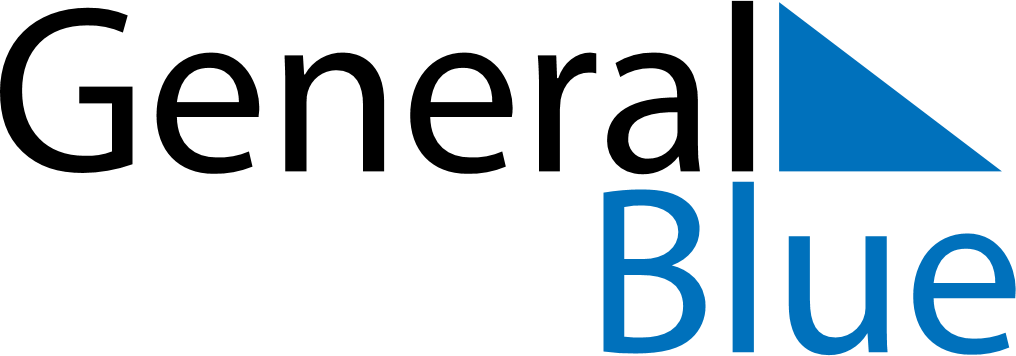 October 2024October 2024October 2024October 2024October 2024October 2024Khartoum, Khartoum, SudanKhartoum, Khartoum, SudanKhartoum, Khartoum, SudanKhartoum, Khartoum, SudanKhartoum, Khartoum, SudanKhartoum, Khartoum, SudanSunday Monday Tuesday Wednesday Thursday Friday Saturday 1 2 3 4 5 Sunrise: 5:39 AM Sunset: 5:39 PM Daylight: 11 hours and 59 minutes. Sunrise: 5:39 AM Sunset: 5:38 PM Daylight: 11 hours and 58 minutes. Sunrise: 5:39 AM Sunset: 5:37 PM Daylight: 11 hours and 57 minutes. Sunrise: 5:40 AM Sunset: 5:37 PM Daylight: 11 hours and 56 minutes. Sunrise: 5:40 AM Sunset: 5:36 PM Daylight: 11 hours and 56 minutes. 6 7 8 9 10 11 12 Sunrise: 5:40 AM Sunset: 5:35 PM Daylight: 11 hours and 55 minutes. Sunrise: 5:40 AM Sunset: 5:34 PM Daylight: 11 hours and 54 minutes. Sunrise: 5:40 AM Sunset: 5:34 PM Daylight: 11 hours and 53 minutes. Sunrise: 5:40 AM Sunset: 5:33 PM Daylight: 11 hours and 52 minutes. Sunrise: 5:40 AM Sunset: 5:32 PM Daylight: 11 hours and 51 minutes. Sunrise: 5:41 AM Sunset: 5:32 PM Daylight: 11 hours and 51 minutes. Sunrise: 5:41 AM Sunset: 5:31 PM Daylight: 11 hours and 50 minutes. 13 14 15 16 17 18 19 Sunrise: 5:41 AM Sunset: 5:30 PM Daylight: 11 hours and 49 minutes. Sunrise: 5:41 AM Sunset: 5:30 PM Daylight: 11 hours and 48 minutes. Sunrise: 5:41 AM Sunset: 5:29 PM Daylight: 11 hours and 47 minutes. Sunrise: 5:41 AM Sunset: 5:28 PM Daylight: 11 hours and 46 minutes. Sunrise: 5:42 AM Sunset: 5:28 PM Daylight: 11 hours and 45 minutes. Sunrise: 5:42 AM Sunset: 5:27 PM Daylight: 11 hours and 45 minutes. Sunrise: 5:42 AM Sunset: 5:26 PM Daylight: 11 hours and 44 minutes. 20 21 22 23 24 25 26 Sunrise: 5:42 AM Sunset: 5:26 PM Daylight: 11 hours and 43 minutes. Sunrise: 5:43 AM Sunset: 5:25 PM Daylight: 11 hours and 42 minutes. Sunrise: 5:43 AM Sunset: 5:25 PM Daylight: 11 hours and 41 minutes. Sunrise: 5:43 AM Sunset: 5:24 PM Daylight: 11 hours and 41 minutes. Sunrise: 5:43 AM Sunset: 5:24 PM Daylight: 11 hours and 40 minutes. Sunrise: 5:44 AM Sunset: 5:23 PM Daylight: 11 hours and 39 minutes. Sunrise: 5:44 AM Sunset: 5:23 PM Daylight: 11 hours and 38 minutes. 27 28 29 30 31 Sunrise: 5:44 AM Sunset: 5:22 PM Daylight: 11 hours and 37 minutes. Sunrise: 5:45 AM Sunset: 5:22 PM Daylight: 11 hours and 37 minutes. Sunrise: 5:45 AM Sunset: 5:21 PM Daylight: 11 hours and 36 minutes. Sunrise: 5:45 AM Sunset: 5:21 PM Daylight: 11 hours and 35 minutes. Sunrise: 5:46 AM Sunset: 5:20 PM Daylight: 11 hours and 34 minutes. 